ArmeniaArmeniaArmeniaFebruary 2030February 2030February 2030February 2030MondayTuesdayWednesdayThursdayFridaySaturdaySunday123456789101112131415161718192021222324Mother Language Day25262728St. Vartan the good work and the duty days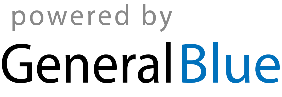 